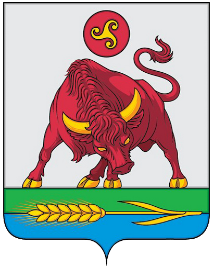 КОМИССИЯ ПО ПРЕДУПРЕЖДЕНИЮ И ЛИКВИДАЦИИ ЧРЕЗВЫЧАЙНЫХ СИТУАЦИЙ И ОБЕСПЕЧЕНИЮ ПОЖАРНОЙ БЕЗОПАСНОСТИМО «БОХАНСКИЙ РАЙОН»РЕШЕНИЕ№ 1По первому вопросу повестки дня:Информацию секретаря комиссии, начальника отдела по делам ГОЧС администрации муниципального образования «Боханский район» (Кабанов С.В.), старшего государственного инспектора по маломерным судам Боханского инспекторского участка «Центр ГИМС МЧС России по Иркутской области» (Намсараев З.М.), начальника 44 ПСЧ 2-го пожарно-спасательного отряда ФПС ГУ МЧС России по Иркутской области (Бураев А.А.) и главы сельского поселения МО «Александровское» (Позднякова Л.И.) принять к сведению.Рекомендовать главе сельского поселения МО «Александровское» (Позднякова Л.И.):Организовать постоянный мониторинг гидрологической ситуации д. Усолье-Жилкино с закреплением ответственных лиц из числа жителей д. Усолье-Жилкино по улице Верхняя и по улице Нижняя;Информацию по гидрологической обстановке передавать по телефону 8 (39538) 25-7-23 оперативному дежурному в МКУ «ЕДДС-112 МО «Боханский район»» в период установления режима функционирования:«Повседневная деятельность», утром на 10.00 часов и вечером на 17.00 часов;«Повышенная готовность», утром на 09.00 часов, в обед 14.00 часов и вечером на 17.00 часов;«Чрезвычайная ситуация», постоянно через каждый час.При достижении уровня воды в р. Ангара 1,50 метра, в связи с угрозой подтопления (затопления) д. Усолье-Жилкино МО «Александровское» Боханского района, ввести режим функционирования «Повышенная готовность»;Заблаговременно организовать подготовку пункта временного размещения в с. Александровское для приема пострадавшего населения;В пункте временного размещения организовать горячее питание;Организовать обеспечение автотранспортом (1 автобус ПАЗ, 2 грузовые автомашины) для эвакуации пострадавшего населения и материальных ценностей в пункт временного размещения с. Александровское;В случае осложнения обстановки в связи с подъемом уровня воды, в результате которого на территории д. Усолье-Жилкино МО «Александровское» Боханского района: погиб 1 человек и более; или получили вред здоровью 5 человек и более, или имеются разрушения зданий и сооружений; или нарушены условия жизнедеятельности 50 человек и более ввести режим функционирования «Чрезвычайная ситуация», немедленно организовать проведение эвакуации населения, проживающего в д. Усолье-Жилкино по улице Верхняя и улице Нижняя;Обеспечить непрерывный контроль за состоянием систем жизнеобеспечения на подведомственной территории, прогнозирование развития ситуации и её последствия;Организовать оповещение и информирование населения об их действиях при возникновении возможной чрезвычайной ситуации;Рекомендовать начальнику МО МВД России «Боханский» (Непокрытых В.В.) обеспечить общественный порядок на территории д. Усолье-Жилкино сельского поселения МО «Александровское» при введении режима функционирования «Чрезвычайная ситуация».Рекомендовать главному врачу ОГБУЗ «Боханская РБ» (Ханташкеев В.Б.) обеспечить оказание медицинской помощи пострадавшему населению.Начальнику отдела по делам ГОЧС администрации муниципального образования «Боханский район» (Кабанов С.В.):Проводить непрерывный сбор и передачу уточненной информации в ГУ МЧС России по Иркутской области;Проводить непрерывный сбор, анализ и обмен информации об обстановке и ходе проведения работ по ликвидации чрезвычайной ситуации в д. Усолье-Жилкино с МКУ «ЕДДС-112 МО «Боханский район»» в период установления режима функционирования:«Повседневная деятельность», утром на 10.00 часов и вечером на 17.00 часов;«Повышенная готовность», утром на 09.00 часов, в обед 14.00 часов и вечером на 17.00 часов;«Чрезвычайная ситуация», постоянно через каждый час.Срок исполнения: в период неблагоприятной гидрологической обстановки.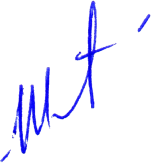 «31» января 2022 годап. БоханПредседатель КЧС и ПБ Боханского муниципального районаЭ.И. Коняев